Sinh hoạt dưới cờCHỦ ĐỀ 7: YÊU THƯƠNG GIA ĐÌNH, QUÝ TRỌNG PHỤ NỮ TIẾT 1: MÚA HÁT CHÀO MỪNG NGÀY QUỐC TẾ PHỤ NỮ 8-3I. MỤC TIÊU: 	1. Về kiến thức:-Tích cực tham gia các hoạt động Múa hát mừng ngày Quốc tế Phụ nữ cùng nhà trường.2. Về năng lực:-Năng lực tự quản, tổ chức, thiết kế các hoạt động: tham gia vào các hoạt động múa hát mừng ngày Quốc tế Phụ nữ 8-3 của trường.	3. Về phẩm chất:	- Chăm chỉ, trách nhiệm: Hình thành trách nhiệm trong công việc và sự tuân thủ của các quy định.II. PHƯƠNG TIỆN TỔ CHỨC:1. Giáo viên: Các bài hát ca ngợi người phụ nữ, ... 	2. Học sinh: Thuộc các bài hát về chủ đề 8-3, ...III. TIẾN TRÌNH TỔ CHỨC CÁC HOẠT ĐỘNG:1. Nghi lễ:- Ổn định tổ chức: Liên đội trưởng- Nghi lễ chào cờ. Đội nghi lễ nhà trường thực hiện2.Nhận xét công tác tuần qua:-LĐT sơ kết tuần qua, tổng kết điểm và đưa ra kế hoạch tuần sau-Tổng phụ trách hướng dẫn LĐT điều hành.-Tổng phụ trách nhận xét tình hình chung của toàn trường các mặt: phong trào, vệ sinh, nề nếp, học tập,…-Đại diện Ban giám hiệu nhận xét.3.Sinh hoạt theo chủ đề:Tổng phụ trách giới thiệu chủ đề sinh hoạt : Múa hát chào mừng ngày Quốc tế Phụ nữ 8-3.    Mục tiêu: Học sinh mạnh dạn, tự tin tham gia biểu diễn tiết mục văn nghệ theo đăng kí.Phương pháp, hình thức tổ chức:thực hành biểu diễn, ...Cách tiến hành:-TPT mở nhạc bài hát: Bông hoa mừng cô; Mẹ yêu, …- Giáo viên tổ chức cho học sinh tham gia biểu diễn tiết mục văn nghệ theo đăng kí theo chủ đề: 8-3- GV cổ vũ, động viên các tiết mục văn nghệ trong chương trình.-Tổng kết các tiết mục văn nghệ.- Giáo dục:  Mỗi người thân trong gia đình chúng ta đều rất thương, quý mến chúng ta. Chúng ta cần có những việc làm thể hiện sự quan tâm, chăm sóc, lòng biết ơn với người thân trong gia đình. Nhất là bà, mẹ đã vất vả nuôi nấng, chăm sóc, dạy bảo các em nên người.4.Nhận xét-giao việc:-TPTĐ giao nhiệm vụ cho các lớp chuẩn bị cho hoạt động theo chủ đề tuần sau: Tham gia hoạt động “Lời nhắn nhủ yêu thương.” Hoạt động theo chủ đềCHỦ ĐỀ 7: YÊU THƯƠNG GIA ĐÌNH, QUÝ TRỌNG PHỤ NỮTIẾT 2: NHẬN BIẾT NHỮNG VIỆC LÀM THỂ HIỆN SỰ  QUAN TÂM CHĂM SÓC, LÒNG BIẾT ƠN VỚI NGƯỜI THÂN TRONG GIA ĐÌNHI. MỤC TIÊU: Sau chủ đề, học sinh: 	1. Về kiến thức – Kĩ năng:-Học sinh nhận biết những việc làm thể hiện sự quan tâm chăm sóc, lòng biết ơn đối với người thân trong gia đình.-Chia sẻ việc em đã làm thể hiện sự quan tâm, chăm sóc, lòng biết ơn với người thân trong gia đình.2.Năng lực: Năng lực thích ứng với cuộc  sống:- Thực hiện được một số việc làm phù hợp với lứa tuổi thể hiện sự quan tâm chăm sóc, biết ơn đến các thành viên trong gia đình; Năng lực thiết kế và tổ chức hoạt động :-Chia sẻ những hoạt động chung của gia đình thể hiện lòng biết ơn đối với những người thân trong gia đình; 	3. Về phẩm chất: Nhân ái, chăm chỉ, trách nhiệm:II. CHUẨN BỊ:1. Giáo viên: Tranh ảnh trang 63, 64, ĐDDH liên quan đến chủ đề; 	2. Học sinh: Sách học sinh, vở bài tập; …III. TIẾN TRÌNH TỔ CHỨC CÁC HOẠT ĐỘNG:Sinh hoạt lớp tuần 24CHỦ ĐỀ 7: YÊU THƯƠNG GIA ĐÌNH, QUÝ TRỌNG PHỤ NỮ TIẾT 3: CHÀO MỪNG NGÀY QUỐC TẾ PHỤ NỮ 8-3I. MỤC TIÊU: 	1. Về kiến thức, kĩ năng:-Học sinh biết tổ chức buổi sơ kết các hoạt động của lớp.-Tích cực tham gia trang trí lớp học kỉ niệm ngày Quốc tế Phụ nữ 8-3. 2. Về năng lực:-Tự tin nói lời chúc mừng cô giáo và các bạn trong lớp nhân ngày Quốc tế Phụ nữ 8-3. 	3. Về phẩm chất:	- Hình thành và phát triển phẩm chất nhân ái, vui vẻ, thân thiện với bạn bè, thầy cô.             - Hợp tác chia sẻ với bạn khi tham gia công việc chung của lớp.II. PHƯƠNG TIỆN TỔ CHỨC:            -Phụ kiện trang trí lớp học.III. TIẾN TRÌNH TỔ CHỨC CÁC HOẠT ĐỘNG:Hoạt động của giáo viênHoạt động của học sinhNhận diện - Khám phá:Hoạt động 1: Khởi độngMục tiêu: Tạo tâm thế thoải mái, hứng thú cho học sinh vào báo mới.Cách tiến hành: GV tổ chức cho học sinh hát, vận động theo bài hát: Cô giáo emGV đặt câu hỏi cho học sinh trả lời.-Bài hát nói đến ai ?-Tình cảm của em đối với mẹ và cô giáo như thế nào ?	-Học sinh hát, múa theo lời bài hát.-Bài hát nói về mẹ và cô giáo.-Em rất yêu quý mẹ và cô giáo.Hoạt động 2: Sắm vai xử lí tình huống ôn lại kiến thức đã học. Mục tiêu: Học sinh tham gia sắm vai tự tin ôn lại kiến thức tuần trước.Cách tiến hành: GV tổ chức cho học sinh làm việc theo nhóm, sắm vai tình huống gợi ý:-Tình huống 1:An đang bày đồ chơi, mẹ gọi lấy quần áo phơi vào.-Tình huống 2: Mai và Nam đang chơi đồ hàng, mẹ gọi  vào ăn cơm.-Tình huống 3: Vào giờ ra chơi Trâm và Tú đang chơi đánh cờ ngoài sân, trống vào lớp vang lên.-GV hỏi: Các bạn trong các tình huống trên cần làm gì khi nghe mẹ gọi, trống trường đã điểm giờ vào học.-GV tổ chức cho học sinh các nhóm bốc thăm, chia sẻ nội dug tình huống, sắm vai trước lớp.-GV quan sát, nhận xét: Việc sắp xếp đồ dùng cá nhân gọn gàng, ngăn nắp là việc làm tốt. Các em cần  thường xuyên thực hiện để tạo thó quen tốt nhé. -Học sinh chia thành các nhóm, mỗi nhóm 3, 4 em. Chia sẻ về nội dung tình huống, lời thoại.-Đại diện các nhóm sắm vai trước lớp.-Nhận xét, tổng kết.-Học sinh trả lời:+Tình huống 1: An cần dọn dẹp đồ chơi gọn gàng, rửa tạy sạch rồi lấy quán áo vào.+Tình huống 2: Mai và Nam cần cất đồ chơi gọn gàng, ngăn nắp, rửa tay sạch trước khi vào ăn cơm.+Tình huống 3: Trâm và Tú cần nhanh chống thu dọn bàn cờ cho vào hộp ngay ngắn, rồi tiến về lớp xếp hàng ngay ngắn để vào lớp.2.Tìm hiểu – Mở rộng:Hoạt động 1: Nhận biết những việc làm thể hiện sự quan tâm, chăm sóc, lòng biết ơn với người thân trong gia đình.Mục tiêu: Giúp Học sinh nhận biết những việc làm thể hiện sự quan tâm, chăm sóc, lòng biết ơn với người thân trong gia đình. Phương pháp, hình thức tổ chức:Thảo luận, trò chơi, vấn đáp,..Cách tiến hành:-GV chia lớp thành 2 đội  thi đua nhìn hành động đoán việc làm.-GV yêu cầu HS hãy quan sát các bức tranh sau và đoán các việc làm thể hiện sự quan tâm chăm sóc, lòng biết ơn với người thân trong gia đình.-Học sinh tham gia trò chơi:Nhìn hành động đoán việc làm.+ Tranh 1: Phụ ba phơi quần áo+ Tranh 2: Nhổ tóc bạc (tóc ngứa) cho bà.+ Tranh 3: Quàng khăn cho em khi trời rét+ Tranh 4: Phụ ba bưng dĩa trái cây cúng ông bà.+ Tranh 5: Xách giỏ thức ăn dùm mẹ khi mẹ đi chợ về.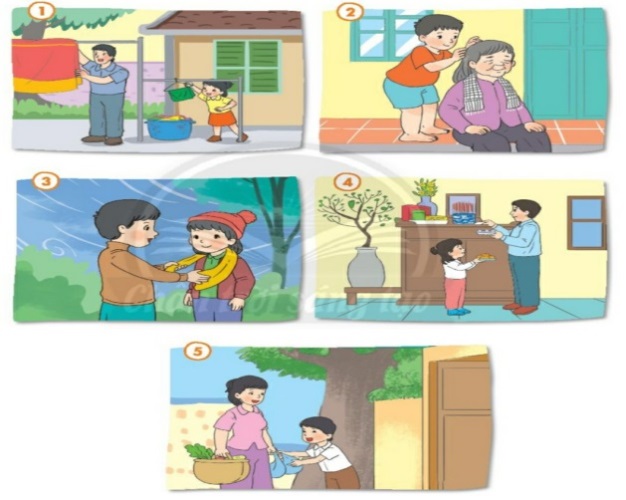 Hoạt động 2: Kể một số việc làm khác thể hiện sự quan tâm chăm sóc, lòng biết ơn với người thân trong gia đình.Mục tiêu: Giúp học sinh biết kể tên một số việc làm thể hiện sự quan tâm chăm sóc, lòng biết ơn.    Phương pháp, hình thức tổ chức:Thảo luận, trò chơi, vấn đáp,..Cách tiến hành:- Hãy kể thêm một vài việc làm khác thể hiện sự quan tâm chăm sóc, lòng biết ơn với người thân trong gia đình.-GV nhận xét – tổng kết, GD: Các em cần quan tâm giúp đỡ, thăm hỏi người thân trong gia đình.-Học sinh chia thành 2 đội thi đua.-Kể một số việc làm khác thể hiện sự quan tâm, chăm sóc và lòng  biết ơn với người thân trong gia đình.-Học sinh chia sẻ cảm nghĩ của các em về trò chơi vừa chơi xong.-Học sinh kể thêm một số việc làm khác thể hiện sự quan tâm, chăm sóc và lòng biết ơn với người thân trong gia đình.+Rót nước mời ông uống.+Quạt cho bà mát.+ Đọc báo cho ông nghe.+Tưới cây phụ ông.+…  3.Thực hành, vận dụng:Hoạt động : Chia sẻ việc em đã làm thể hiện sự quan tâm chăm sóc, lòng biết ơn với người thân trong gia đình.Mục tiêu: Giúp học sinh biết chia sẻ việc em đã làm thể hiện sự quan tâm chăm sóc, lòng biết ơn với người thân trong gia đình.Cách tiến hành:-GV hướng dẫn học sinh làm việc nhóm theo gợi ý hoạt động 2, SGK/64-GV hướng dẫn học sinh trình bày nhắn gọn trước lớp.-Giáo viên nhận xét – tổng kết: Được quan tâm,chăm sóc những người thân trong gia đình là điều vô cùng hạnh phúc. Các em hãy thường xuyên thể hiện sự quan tâm đến những người thân yêu của mình nhé ! 	-Chia sẻ với bạn về những việc em đã làm với bạn theo gợi ý:+Việc em đã làm.+Thời gian em làm việc đó.+Cảm xúc của em khi làm việc đó.+Cảm xúc của người thân khi thấy em làm việc đó.-Đại diện các nhóm trình bày.-Học sinh nhận xét, bổ sung.4.Đánh giá phát triển: Mục tiêu: Giúp học sinh đánh giá được bản thân và các bạn trong hoạt động quan tâm, chia sẻ, giúp đỡ những người thân trong gia đình.Cách tiến hành:GV gọi học sinh nhận xét việc làm của bản thân và của bạn.-Học sinh tiến hành đánh giá. Hoạt động của giáo viênHoạt động của học sinh1. Báo cáo công tác sơ kết tuần: Hoạt động 1: Sơ kết tuần 24Mục tiêu: HS nhận xét được các hoạt động trong tuần, biết được các ưu điểm và tồn tại, hướng khắc phụcCách tiến hành:- GV mời lớp trưởng, lớp phó sơ kết tuần 24.- Ban cán sự lớp nhận xét ưu điểm, tồn tại trong tuần và đưa ra hướng khắc phụcHoạt động 2: Chia sẻMục tiêu: HS nhớ và chia sẻ những hoạt động trong tuần quaCách tiến hành:- Lớp trưởng mời các thành viên trong lớp chia sẻ lại một số nội dung, bài học trong tuần.+ Bạn đã học được gì qua các hoạt động đó?+ Hoạt động nào trong tuần bạn thấy ấn tượng nhất?+ Nhớ lại cảm xúc lúc đó của bạn thế nào?-GV lắng nghe, chia sẻ cùng bạn.-GV nhắc nhở: Các em cần khắc phục những việc làm hạn chế trong tuần, phát huy điểm mạnh.- HS nối tiếp chia sẻ các hoạt động diễn ra trong tuần.- HS chia sẻ ý kiến cá nhân2.Sinh hoạt theo chủ đề: Hoạt động 1:Trang trí lớp học kỉ niệm Quốc tế Phụ nữ.Mục tiêu: Giúp học sinh nhận biết những việc nhà mà em có thể thực hiện.Phương pháp, hình thức tổ chức: trực quan, quan sát, vấn đáp, thảo luận, … Cách tiến hành:-GV hướng dẫn học sinh thảo luận nhóm (tổ), chia sẻ trước lớp ý tưởng trang trí theo chủ đề:8-3-GV thống nhất cách trang trí.-Học sinh trang trí lớp học kỉ niệm ngày Quốc tế Phụ nữ 8-3.-Các nhóm trình bày ý tưởng về cách trang trí của mình.-Thống nhất ý tưởng, thực hành trang trí lớp.-Đại diện học sinh chúc mừng cô giáo và các bạn nữ trong lớp nhân ngày Quốc tế Phụ nữ 8-3  Hoạt động 2: Chúc mừng cô giáo và các bạn nữ trong lớp nhân Ngày Quốc tế Phụ nữ.Mục tiêu: Tổ chức cho học sinh nói lời chúc mừng cô giáo và các bạn nữ nhân Ngày Quốc tế Phụ nữ.  Cách tiến hành:- GV tổ chức cho HS nói lời chúc mừng trước lớp.- Nhận xét, khen ngợi HS, GD: Khi nói lời chúc mừng cô giáo hoặc bạn bè các em cần thể hiện lịch sự, dùng từ xưng cho phù hợp và nhớ nói trọn câu nhé !- Tổ chức cho HS liên hoan, ăn bánh kẹo, hoa quả đã chuẩn bị sẵn.- Đại diện học sinh nam các tổ nói lời chúc mừng cô giáo và bạn nữ.- HS nghe và nhận xét.3.Thảo luận kế hoạch tuần tới:  Hoạt động: Phương hướng kế hoạch tuần 25Mục tiêu: Giúp HS đề ra được phương hướng và nắm phương hướng, nhiệm vụ mới cho HĐ tuần sau.Cách tiến hành: -GV nhận xét, hướng dẫn, hỗ trợ học sinh gặp khó khăn khi thực hiện các nhiệm vụ và ghi nhận sự cố gắng của học sinh.- GV thông qua phương hướng, kế hoạch tuần tới: Thi đua học tốt, tích cực tham gia hoạt động của trường, của lớp.- HS thảo luận nhóm 4 nêu các biện pháp để thi đua học tốt, tích cực tham gia các hoạt động, hát, múa về ngày Quốc tế Phụ nữ 8-3 .- GV nhận xét, yêu cầu HS thực hiện tốtcác kế hoạch đề ra chuẩn bị: “Làm thiệp hoặc món quà tặng người phụ nữ mà em yêu quý.”-Nhận xét giờ học, khen ngợi HS tích cực.- HS lắng nghe- HS thảo luận nhóm 4- HS chia sẻ trước lớp: Tích cực học tập, ôn và đọc trước bài mới, chuẩn bị đầy đủ đồ dùng, sách vở. Tập luyện văn nghệ chuẩn bị cho chủ đề “ Ngày Quốc tế Phụ nữ 8-3”- HS lắng nghe và thực hiện.